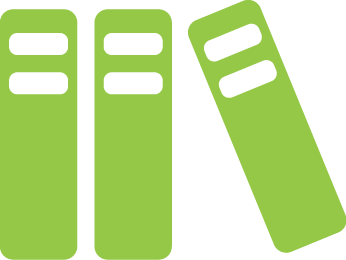 BokanmeldelseNavn:[Ditt navn]Dato:[Anmeldelsesdato]Boktittel:[Boktittel]Forfatter:[Navn på forfatter]Utgivelsesår:[Dato]Antall sider:[Sider]Hovedpersoner:[Nevn og gi en kort beskrivelse av hovedpersonene.]Tid/sted:[Beskriv når og hvor boken finner sted.]Sammendrag:[Oppsummer historien.]Hovedpunkter/konflikt:[Hva motiverer hovedpersonene? Hvilket problem eller hvilke hendelser fører til at historien utspiller seg?]Analyse/evaluering:[Fortell historien slik du oppfatter den – legg til anmeldelse her.]